Своей подписью заявитель и водитель подтверждают, что вся информация, содержащаяся в заявочной форме, верна. Заявитель признает и полностью согласен с условиями оплаты и принимает все условия участия в Соревновании.Отметка о допускеСтартовый номерСтартовый номерЧемпионат Пермского края по кроссу Т1-2500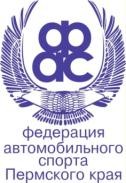 Черновские холмы-2019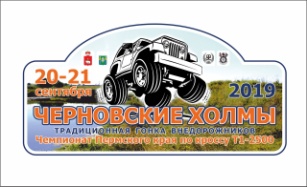 ЗАЯВИТЕЛЬЗАЯВИТЕЛЬЗАЯВИТЕЛЬНазвание (ФИО)Город№ лицензииДата рождения№ тел., e-mailПИЛОТПИЛОТПИЛОТФамилия, ИмяГород№ лицензииДата рождения№ тел., e-mailАВТОМОБИЛЬАВТОМОБИЛЬАВТОМОБИЛЬМаркаСекретарьсоревнованийМедицинский работник  Технический комиссар